AFFALDSINDSAMLING 2015Hvad og hvordan: Danmarks naturfredningsforening har sin årlige affaldsuge i uge 16. En dag i denne uge samler vi affald i nærområdet med de ældste børn, dette gøres i mindre grupper. I uge 15 og 16 snakker vi med børnene om affald, og viser dem, hvad affald er. Der hænges affald op på stuen og vi skal ”lave” noget affald som skal i containeren. Vi laver en affaldssøjle sammen med børnene, som er på legepladsen. Vi skal også lære ”Fætter Mikkel” sangen.Hvorfor: Da vi er grønne spirer institution har vi de sidste år gjort os gode erfaringer med indsamlingen, og denne er blevet en del af vores årshjul. Hvert andet år går vi lidt mere i dybden med emnet, og det gør vi i år. Der er en del gode ting ved at deltage i indsamlingen. Børnene får øvet at gå tur, hvilket er vigtig i forhold til deres kommende børnehave liv – de får kendskab til, hvordan man færdes udenfor Bamsehusets låge, samt lærer at gøre sig klar til tur (her tænker vi på selvhjulpenhed). De får mulighed for at tilegne sig viden om, hvad affald er, og at det ikke hører til i vores natur. Samtidig er der rig mulighed for gode snakke, socialt samvær og fysisk udfoldelse.Læreplanstemaer: Vi berører forskellige læreplanstemaer under dette forløb. Herunder kan ses hvilke temaer der er i spil, og hvilke mål vi har os: (Hele Bamsehusets læreplan kan ses på hjemmesiden www.bamsehusetbrovst.dk – herfra er taget nedenstående mål )Alsidig personlig udvikling: Her er der følgende mål At de deltagende børn føler sig inkluderet i vuggestuens fællesskab At børnene udvikler respekt for andres grænser og samtidig lære sine egne at kende.At børnene motiveres til at blive selvhjulpne. Sociale kompetencer: Her er der følgende mål At børnene udvikler sig til trygge og selvstændige børn, der danner venskaber og er aktive deltagere i et fællesskab.At børnene lærer sociale spilleregler. Sproglig udvikling: Her er der følgende målAt udvikle barnets sproglige kompetencerAt børnene får et nuanceret ordforråd.At børnene får kendskab til farver, symboler og begreber. At børnene kan bruge deres sprog til, at være i socialt samvær med andre børn og voksne. Krop og bevægelse: Her er der følgende målAt børnene skal have muligheden for at opleve glæden ved deres egen krop og ved at være i bevægelseAt børnene lærer at blive selvhjulpne. Natur og naturfænomener: Her er der følgende målAt børnene udvikler respekt, forståelse og glæde ved naturenAt børnene danner sig forskellige erfaringer med naturen, miljø og naturfænomener. At skabe og bevare traditioner med udgangspunkt i naturens og årets gang.At øge nysgerrigheden og give grobund for naturkloge børn.At give børnene mulighed for at boltre sig i forskelligt terræn, både på Bamsehusets legeplads, men også i skov og ved strand.Kulturelle udtryksformer og værdier: Her er der følgende målAt præsentere og udvikle børnenes kendskab til forskellige udtryksformer.At vi sammen skaber vores egne traditioner i vuggestuenAt dyrke fællesskabet og give andre pladsHvem og hvornår:De ældste børn deltager i selve indsamlingen. Dette foregår i små grupper og 3-5 børn og 2 (Lilli, Gitte N og Marianne på skift) voksne. Onsdag den 15.april om formiddagen. Snakken og sang på stuen er alle børn deltagere i – om formiddagen.Affaldsstativet på legepladsen er synlig for alle børn, og der kan snakkes herom, når vi er ude at lege, samt forældrene kan få en snak med deres børn, når de kommer og går.EvalueringAffalds forløbet er og bliver en god tilbagevendende aktivitet.Vi sang ”Fætter Mikkel” sangen hver dag i perioden og både store og små var hurtigt med på fagterne. De største sad og ventede på, hvornår de skulle klappe og tromme, det var virkelig et fantastisk syn. De små var hurtigt med på det sjove, som de store lavede. Dejligt at se, når børnene kopierer hinanden i de fælles aktiviteter.De store i gruppen fik rigtig godt styr på, hvad affald var. De kunne sige ordet og pege på det affald vi havde hængt op i loftet. Da vi var på tur for at samle affald udenfor bamsehuset, blev en del af dem meget forbavsede over alt det affald der var på den grønne plæne overfor institutionen, og det var altså noget svineri – som nogle af dem udtrykte det . På vores tur fandt børnene også affald på fortovet, de var ret gode til at spotte det, og gik op i at vi fik det hele med hjem. Børnene var rigtig gode til at gå på turen, de fulgtes af og holdt i hånd. Der var god stemning. Ud over at børnene blev forbavsede over alt affaldet på plænen, så oplevede vi også børn, der strålede af begejstring over synet. Da vi kom retur til bamsehuset med affaldet, blev der gjort en del ud af at få sat affaldet op på vores holder på legepladsen. Børnene kommenterede også efterfølgende, at der hang affald og det gav anledning til gode snakke.I løbet af ugerne havde vi bedt forældrene til de største børn om at komme med en mælkekarton i snor, som børnene kunne hænge op i busken udenfor. Det gik børnene meget op og var rigtig stolte over selv at have noget med.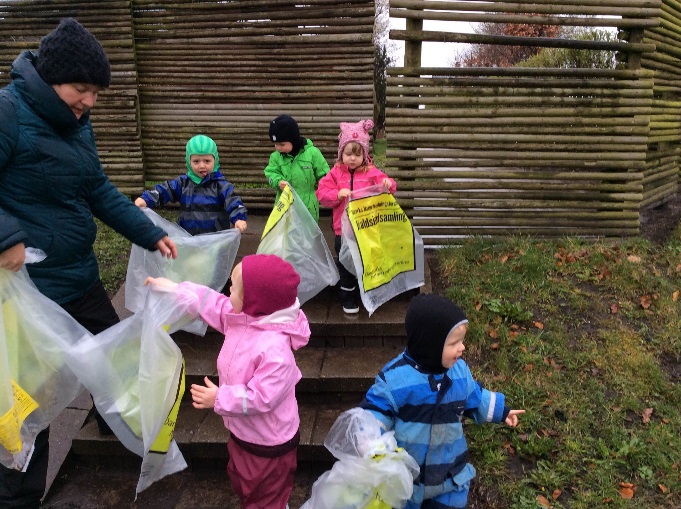 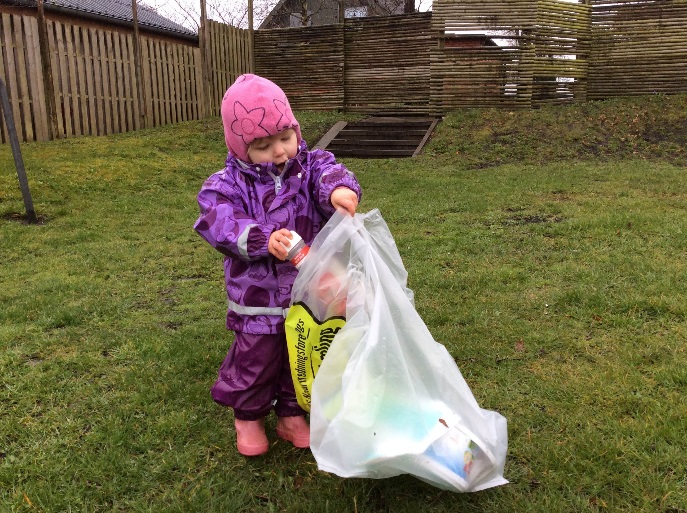 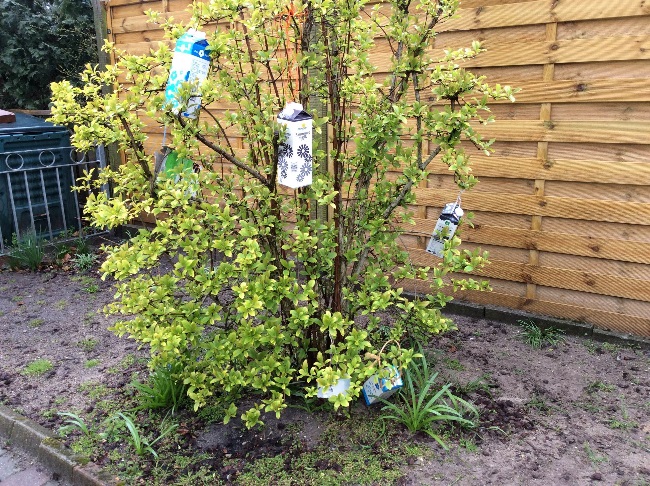 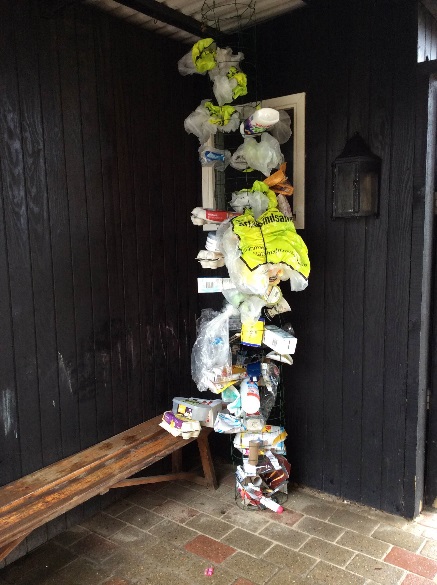 